GLENCOE CITY COUNCIL MEETING MINUTES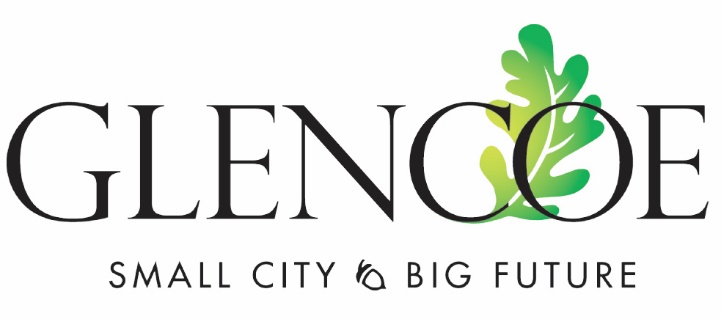 September 19, 2022 – 7:00pmCity Center BallroomAttendees:  Ryan Voss, Sue Olson, Allen Robeck, Cory Neid, Paul Lemke, Arnold BrinkmannCity Staff:  City Administrator Mark Larson, Finance Director Todd Trippel, Public Works Director Jamie Voigt, Police Chief Tony Padilla, City Attorney Mark Ostlund, Deputy Clerk Kelly HayesPLEDGE OF ALLEGIANCE AND MOMENT OF SILENCEMeeting was called to order by Mayor Voss with all members present.CONSENT AGENDAApprove minutes of the regular meeting of September 6, 2022Motion:  Lemke, Seconded by Neid to approve the consent agenda.  All in favor, motion carried.PUBLIC COMMENT (agenda items only)Resident Don Ide gave input on the first reading of Ordinance 617 – Regarding ATV’s in the City of Glencoe.  Don is part of the Crow River Wheelers.  He approves of the changes tat were made to the ATV Ordinance.Hutchinson resident Richard Kuttner spoke of the snowmobile club and how ATV’s are not allowed on the snowmobile trails because of how they tear up the trails.  He noted that ATV owners should go through the ATV classes to earn their ATV Certificate which he said it is a requirement for anyone born after 1984. PUBLIC HEARINGSSet Public Hearing for 2022 Pavement Improvement Project – City Engineer – SEHResolution No. 2022-21 - Declaring Cost To Be Assessed, Ordering Preparation Of Proposed Assessment And Calling For Hearing On Proposed AssessmentMotion:  Lemke, seconded by Brinkman to set a public hearing on October 17, 2022, at 7:00pm or soon thereafter for the Resolution No. 2022-21 - Declaring Cost To Be Assessed, Ordering Preparation Of Proposed Assessment And Calling For Hearing On Proposed Assessment.  All in favor, motion carried.Set Public Hearing for October 17, 2022, at 7:00pm for Delinquent Bills owed to the City of Glencoe – City Administrator LarsonMotion: Neid, seconded by Lemke to set a public hearing on October 17, 2022, at 7:00pm or soon thereafter for Delinquent Bills owed to the City of Glencoe. All in favor, motion carried.BIDS AND QUOTESUpdate on Miller Manufacturing Land Purchase – City Attorney OstlundMiller Manufacturing is working on the title review.  By the next meeting Miller there should be a subsidy agreement for the council to review.  City will share 50/50 for relocating utility lines; only if the City requires it.REQUESTS TO BE HEARD2023 Ancillary Insurance renewal proposal – City Administrator LarsonCity covered dental, life, accidental dismemberment, long term and short-term disability insurance for full-time employees. There is a savings of $10, 786 per year, so with a two-year agreement it would be a savings of $21,537.Motion:  Neid, seconded by Robeck to approve the 2023 Ancillary Insurance renewal proposal.  All in favor, motion carried.Resolution 2022-22 – Setting Preliminary Property Tax Levy for 2023 – City Administrator LarsonIncreases are for debt service levy and for an additional $100,000 for Pavement Improvement.  Total is $3.2 million which is a 4.75% increase over last year.  It needs to be sent to the county by September 30, 2022.  The levy can be lowered before the final levy in December but it cannot be increased. Motion:  Lemke, seconded by Olson Resolution 2022-22 – Setting Preliminary Property Tax Levy for 2023 at $3,2016,90.  Vote 3 – 2 with Robeck and Neid against, motion carries.Third Reading of Ordinance 616 – Regarding Loaded Firearms – City Attorney OstlundThe final reading of Ordinance 616, Regarding Loaded Firearms, so it complies with State laws.  This ordinance will not interfere with conceal and carry for those that have permits.  Councilor Robeck stated that there is a lot of money being wasted and we should get closer to state and federal guidelines on other parts of the City Code.  Councilor Olson asked Robeck what is in the state guidelines that we are not following.  Robeck said that carrying bullets and the sharp instruments that is in a different section.Motion:  Neid, seconded by Robeck to approve the final reading of Ordinance 616, Regarding Loaded Firearms.  Vote 4 – 1 with Robeck against, motion carries.ITEMS FOR DISCUSSIONATV Ordinance Discussion – City Attorney OstlundFirst Reading of Ordinance 617 – Regarding ATV’s in the City of GlencoeOrdinance changes are: changing permit to three year term for $50 and changing the way ATV’s are required to signal.  ATV owners may use hand signals; UTV owners are still required to have signals.  Councilor Neid would like to see changes in the hours so people could drive their ATV to/from work in the winter months.  State laws allow for ATV’s to be driven from sunrise to sundown.  Ostlund noted that a City cannot be more lenient with a State law.  UTV’s have lights and turn signals so the hours of operation could be longer.  Olson talked about when this discussion started and how it was agreed that ATV users would need head/signal lights to operate.  Olson is only in favor of changing the term of the license to three years.Motion:  Lemke, seconded by to approve the first reading of the ordinance and then to looking at aligning the UTV’s to State guidelines.  Vote 4 – 1 with Olson against, motion carries.Retirement of Glencoe/Pioneerland Librarian Jackee Fountain – October 10, 2022The City will be involved in the interviewing process with Pioneerland for Jackee’s replacement.Cemetery Software update – City AdministratorIntern Summer Hayes entered all of the cemetery burials into the program CIMS.  Friends of the Library have agreed to host it online.Airport Terminal Building Update – City AdministratorSEH is the engineer for the Airport Terminal Building.  Project is to be received November 1, 2022.  Robeck asked if they paid something upfront; Larson noted that usually Federal projects are paid at the end of the project.ROUTINE BUSINESProject UpdatesMNDot estimates that the Highway 22 project will be completed around the second week of October.  This week WM Mueller and Sons will be working on reclaimed projects on Union and Ives and the 1-inch overlays.Economic Development Continue to meet with the owners of the creamery and how to improve the property.  Hotel project is coming along.  Soil borings have been completed.  Ground-breaking may be the end of October, beginning of November.Public InputAmy Olson introduced herself.  She is running for the County Attorney position in McLeod County.  She has been an Assistant County Attorney for McLeod County for 23 years.ReportsRobeck said that he is being shorted on the DMR’s.  He also asked who gave the approval to close the road up like it was to the hospital?  Larson said that the Glencoe Motion Group has been working with the McLeod County Engineer.  It is a 10 day trial and will be taken down on September 26, 2022. City BillsMotion:  Brinkman, seconded by Robeck to pay the City bills.  All in favor, motion carries.Close Meeting to Discuss Union NegotiationsADJOURNMENTMotion:  Robeck, seconded by Neid to adjourn at 8:03pm.  All in favor, motion carries.___________________________________________		___________________________________________Ryan Voss, Mayor					Mark Larson, City Administrator